ZZT ZPĚTNÉ ZÍSKÁVÁNÍ TEPLA    23. 3. 2023SKRIPTA VZDUCHOTECHNIKAOd větrání, ventilátorů až po vyústky, klimatizace a H-x diagramhttp://svjvybiralova.cz/images/dokumenty/vzt/Vzduchotechnika.pdfDefinice: ZZT – využití energie obsažené ve vzduchu odváděném z budovy. Deskové rekuperační výměníky - princip:Proud odváděného vzduchu prochází výměníkem a od proudu přiváděného vzduchu je oddělen vodivými profilovými deskami.  Tyto desky jsou teplosměnnou plochou výměníku. Typy výměníků:a) Křížové 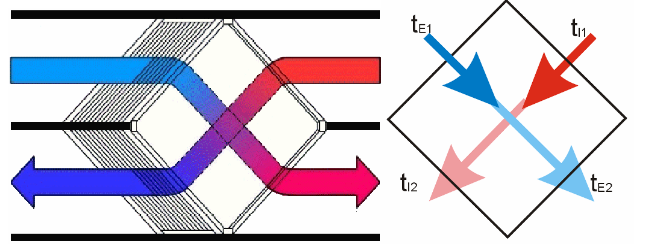 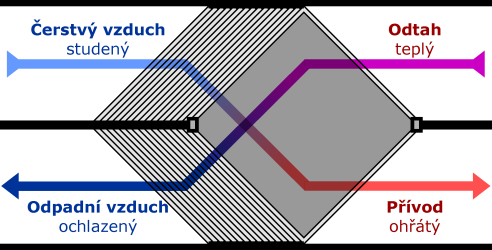 b) Protiproudé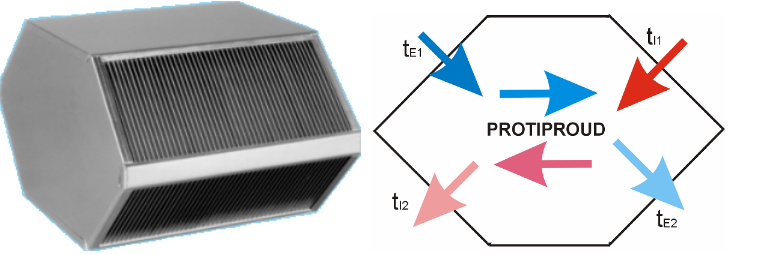 Legenda teplot:tE1	teplota přiváděného vzduchu před výměníkemtE2	teplota přiváděného vzduchu za výměníkemtI1	teplota odváděného vzduchu z místnosti před výměníkemtI1	teplota odváděného vzduchu z místnosti za výměníkemwww.atrea.czhttps://www.atrea.cz/cz/co-je-to-rekuperaceVideo: 2 minutyÚčinnost rekuperační jednotky 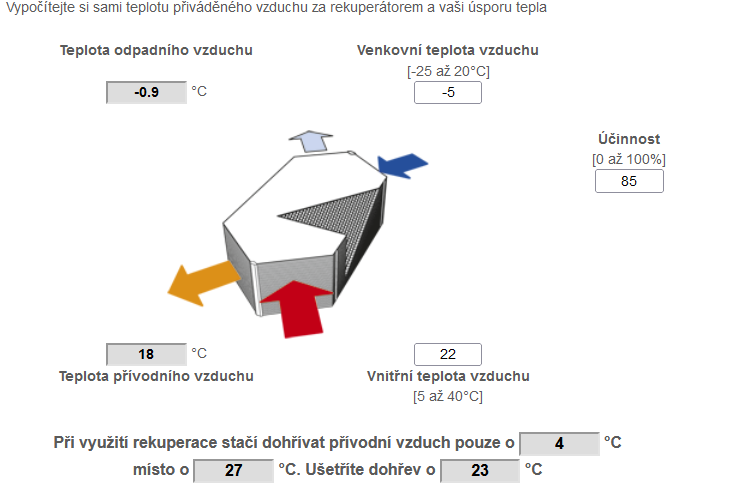 